Results of St John’s Parent Survey 2016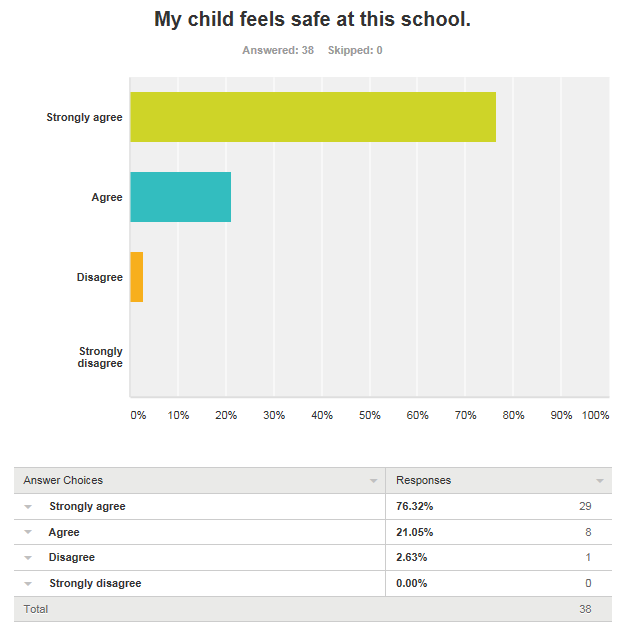 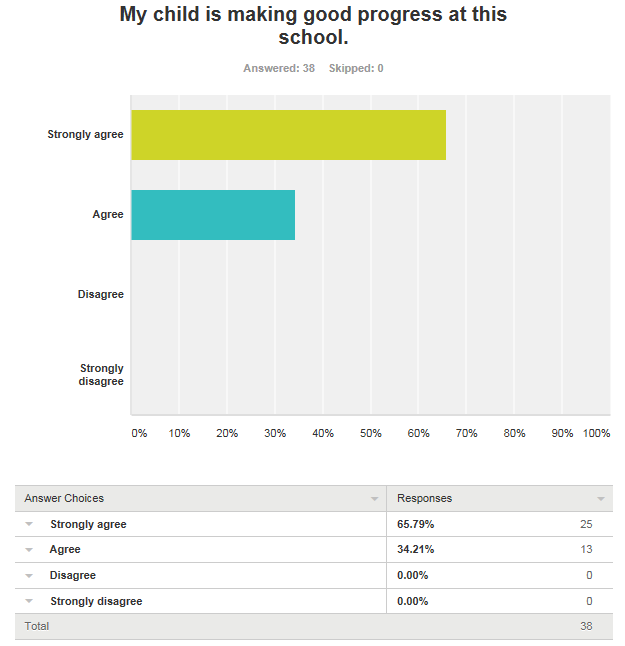 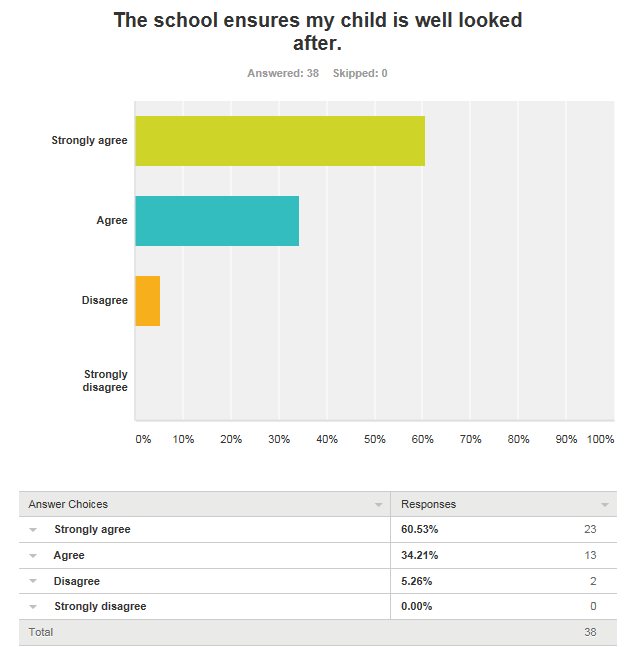 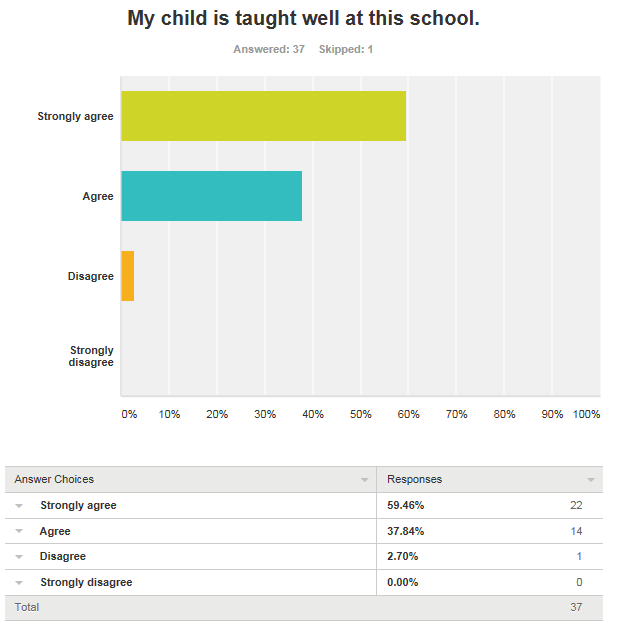 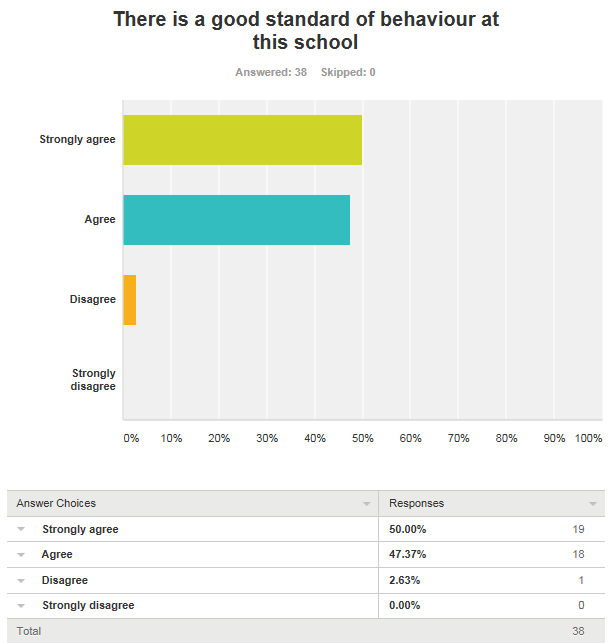 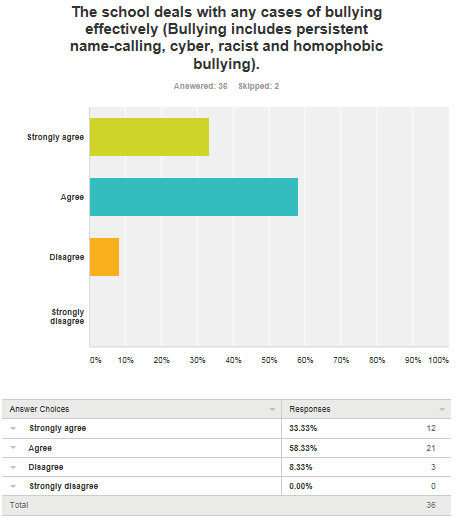 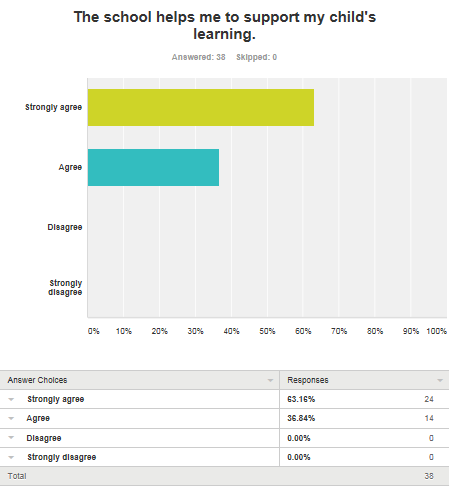 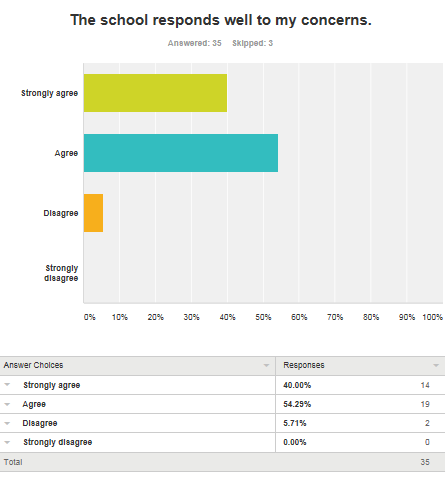 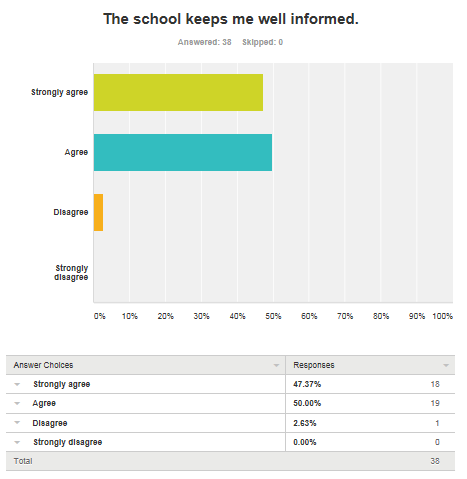 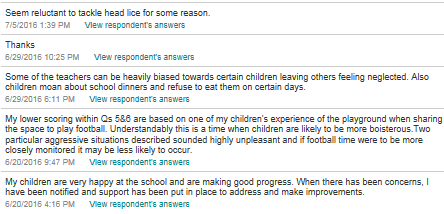 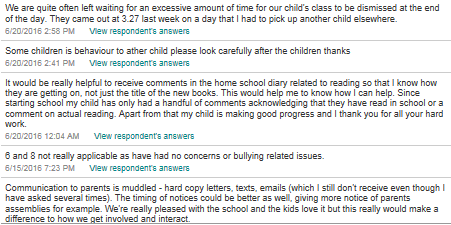 